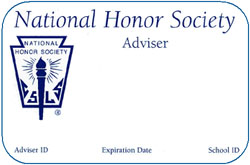 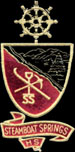 National Honor SocietyInformation PacketDate: 2/6/2011Name:       	Mailing Address: 	     					Phone Number: 	     				DirectionsDeadline for submission of Information Packets:   Monday, 3-14-11  3:45pmInformation Packets must be submitted by the deadline above to Mrs. Gay or the Main Office Staff.  NO LATE SUBMISSIONS WILL BE ACCEPTED.To be considered, all packets must be signed, dated and time stamped by Mrs. Gay or a member of the Main Office Staff.  Packets submitted via e-mail or fax will not be accepted.All sections of the Information Packet must be completed.  Please type all responses.Incomplete and/or late Information Packets will not be considered and returned to the candidate.Do not be modest.  Your packet will be identified by number only.  As such, only the information contained in this packet can be used by the Faculty Council to assist with the selection process.Additional pages may be attached to the packet of more space is required.Completion of this packet does not guarantee selection to the National Honor Society.If you have any questions or concerns regarding the completion of this packet, please do not hesitate to contact Mrs. Gay (Office: Upper Emerald Pod, Phone: 871-3659, E-mail: cgay@sssd.k12.co.us).Verification:I understand that the completion of this form does not guarantee selection to NHS. My signature below testifies that all information presented in this packet is accurate.__________________________________________________		_____________________Student Signature								DateI have read the information provided by my son/daughter on this form and can verify that it is true, accurate, and complete in its presentation.__________________________________________________		_____________________Parent Signature								DateCocurricular Activities:In chronological order, list all activities in which you have participated during high school.  Include clubs, teams, musical groups, etc., and major accomplishments in each.  Additional pages may be attached if needed.Activity:	     Grade:		 9  10  11  12   (check all grades that apply)Sponsor: 	     Accomplishments:      Activity:	     Grade:		 9  10  11  12   (check all grades that apply)Sponsor: 	     Accomplishments:      Activity:	     Grade:		 9  10  11  12   (check all grades that apply)Sponsor: 	     Accomplishments:      Activity:	     Grade:		 9  10  11  12   (check all grades that apply)Sponsor: 	     Accomplishments:      Activity:	     Grade:		 9  10  11  12   (check all grades that apply)Sponsor: 	     Accomplishments:      Leadership Positions:In chronological order, list all elected or appointed leadership positions held in school, community or work activities.  Only those positions in which you were directly responsible for directing or motivating others should be included.  For example, class or club officer; committee chairperson; team captain; newspaper editor; work area manager; or community leader.Activity:	     Grade:		 9  10  11  12   (check all grades that apply)Sponsor: 	     Accomplishments:      Activity:	     Grade:		 9  10  11  12   (check all grades that apply)Sponsor: 	     Accomplishments:      Activity:	     Grade:		 9  10  11  12   (check all grades that apply)Sponsor: 	     Accomplishments:      Activity:	     Grade:		 9  10  11  12   (check all grades that apply)Sponsor: 	     Accomplishments:      Activity:	     Grade:		 9  10  11  12   (check all grades that apply)Sponsor: 	     Accomplishments:        Service Activities:In chronological order, list all service activities in which you have participated.  These can be service projects done with a group either in or out of school, or as individual projects.  Service activities are those which are:  Done for or on behalf of others (not including family members).Done with no compensation (monetary, goods or services). Not required (as a condition of membership or participation) List the name and phone number of an adult supervisor who can verify your participation.Activity:	     Grade:		 9  10  11  12   (check all that apply) 	Number of Hours:     Sponsor: 	     						Sponsor Phone Number:     Accomplishments:      Activity:	     Grade:		 9  10  11  12   (check all that apply) 	Number of Hours:     Sponsor: 	     						Sponsor Phone Number:     Accomplishments:      Activity:	     Grade:		 9  10  11  12   (check all that apply) 	Number of Hours:     Sponsor: 	     						Sponsor Phone Number:     Accomplishments:      Activity:	     Grade:		 9  10  11  12   (check all that apply) 	Number of Hours:     Sponsor: 	     						Sponsor Phone Number:     Accomplishments:      Activity:	     Grade:		 9  10  11  12   (check all that apply) 	Number of Hours:     Sponsor: 	     						Sponsor Phone Number:     Accomplishments:      Other Community Activities:In chronological order, list other community activities in which you have participated and note any major accomplishment in each.  These should be any activities outside of school in which you participated for the betterment of you community.  For example: church groups, clubs sponsored outside the school, Boy or Girl Scouts, or community art endeavors.  Do not repeat participation listed in previous sections.Activity:	     Grade:		 9  10  11  12   (check all grades that apply)Sponsor: 	     Accomplishments:      Activity:	     Grade:		 9  10  11  12   (check all grades that apply)Sponsor: 	     Accomplishments:      Activity:	     Grade:		 9  10  11  12   (check all grades that apply)Sponsor: 	     Accomplishments:      Activity:	     Grade:		 9  10  11  12   (check all grades that apply)Sponsor: 	     Accomplishments:      Activity:	     Grade:		 9  10  11  12   (check all grades that apply)Sponsor: 	     Accomplishments:      Work Experience, Recognitions and Awards:In chronological order, list any job experiences, honors, or recognition that you have received that support your nomination for membership in the National Honor Society. Work experience may be paid or volunteer.  Do not repeat participation listed in previous sectionsActivity:	     Grade:		 9  10  11  12   (check all grades that apply)Sponsor: 	     Accomplishments:      Activity:	     Grade:		 9  10  11  12   (check all grades that apply)Sponsor: 	     Accomplishments:      Activity:	     Grade:		 9  10  11  12   (check all grades that apply)Sponsor: 	     Accomplishments:      Activity:	     Grade:		 9  10  11  12   (check all grades that apply)Sponsor: 	     Accomplishments:      Activity:	     Grade:		 9  10  11  12   (check all grades that apply)Sponsor: 	     Accomplishments:      Essay:Discuss the importance of character, leadership, and service in your personal development.Format Requirements:Essays must be typedHelvetica, Courier, or Times New Roman fontsDouble-spaced12 point1” marginsDO NOT include your name in the essay (i.e. at the top of the page)Attach the essay to the back of your completed information packetEssay Rubric Additional DocumentationUse these entries to list additional activities. Print and submit this page ONLY if additional space is needed.Category:	Activity:	     Grade:		 9  10  11  12   (check all grades that apply)Sponsor: 	     Accomplishments:      Category:	Activity:	     Grade:		 9  10  11  12   (check all grades that apply)Sponsor: 	     Accomplishments:      Category:	Activity:	     Grade:		 9  10  11  12   (check all grades that apply)Sponsor: 	     Accomplishments:      Category:	Activity:	     Grade:		 9  10  11  12   (check all grades that apply)Sponsor: 	     Accomplishments:      Category:	Activity:	     Grade:		 9  10  11  12   (check all grades that apply)Sponsor: 	     Accomplishments:      Category:	Activity:	     Grade:		 9  10  11  12   (check all grades that apply)Sponsor: 	     Accomplishments:      Category:	Activity:	     Grade:		 9  10  11  12   (check all grades that apply)Sponsor: 	     Accomplishments:      Additional DocumentationUse these entries to list additional activities. Print and submit this page ONLY if additional space is needed.Category:	Activity:	     Grade:		 9  10  11  12   (check all grades that apply)Sponsor: 	     Accomplishments:      Category:	Activity:	     Grade:		 9  10  11  12   (check all grades that apply)Sponsor: 	     Accomplishments:      Category:	Activity:	     Grade:		 9  10  11  12   (check all grades that apply)Sponsor: 	     Accomplishments:      Category:	Activity:	     Grade:		 9  10  11  12   (check all grades that apply)Sponsor: 	     Accomplishments:      Category:	Activity:	     Grade:		 9  10  11  12   (check all grades that apply)Sponsor: 	     Accomplishments:      Category:	Activity:	     Grade:		 9  10  11  12   (check all grades that apply)Sponsor: 	     Accomplishments:      Category:	Activity:	     Grade:		 9  10  11  12   (check all grades that apply)Sponsor: 	     Accomplishments:      Additional DocumentationUse these entries to list additional activities. Print and submit this page ONLY if additional space is needed.Category:	Activity:	     Grade:		 9  10  11  12   (check all grades that apply)Sponsor: 	     Accomplishments:      Category:	Activity:	     Grade:		 9  10  11  12   (check all grades that apply)Sponsor: 	     Accomplishments:      Category:	Activity:	     Grade:		 9  10  11  12   (check all grades that apply)Sponsor: 	     Accomplishments:      Category:	Activity:	     Grade:		 9  10  11  12   (check all grades that apply)Sponsor: 	     Accomplishments:      Category:	Activity:	     Grade:		 9  10  11  12   (check all grades that apply)Sponsor: 	     Accomplishments:      Category:	Activity:	     Grade:		 9  10  11  12   (check all grades that apply)Sponsor: 	     Accomplishments:      Category:	Activity:	     Grade:		 9  10  11  12   (check all grades that apply)Sponsor: 	     Accomplishments:      54321Thoughtful ideas supported by specific detailsIdeas are almost always supported by specifics General ideas are usually supported General ideas are frequently unsupported General ideas are consistently unsupported Ideas indicate maturity, original thought and insight, with inferences and analogies Ideas indicate a mature level of thought which are consistently clearIdeas are usually clearIdeas are frequently unclearIdeas are consistently unclearClear purpose consistently developed and supportedClear purpose and a controlling idea, not consistently developed  A sense of purpose and a controlling supported with generalities Inadequate organization, lacking detail. No unified organizationEssay is organized, presenting a logical flow of ideas, including a beginning, middle, and end.The essay is clearly organized, presenting a logical flow of ideas, including a beginning, middle, and end.The essay is sufficiently organized to present a logical flow of ideas, including a beginning, middle and an end.The essay lacks a clear beginning, middle and an end and lacks unity, coherenceThe essay lacks a clear beginning, middle and an end and lacks unity, coherenceNo mechanical or grammatical mistakesFew mechanical or grammatical mistakesSeveral mechanical or grammatical mistakesMany mistakesMistake detract from the content of the essay